TITLE Firstname LASTNAME1,*,  Firstname LASTNAME2,  Firstname LASTNAME3 1 University, e-mail, ORCID ID2 University, e-mail, ORCID ID3 University, e-mail, ORCID IDABSTRACTThe abstract should provide clear information about the research and the results obtained, and should not exceed 250 words. The text of abstract should be written fully justified and 10 pt.  The abstract should not contain citations. The abstract should not contain any non-common abbreviations, citations, equations, symbols and expressions with subscripts or superscripts.Keywords: Please provide 3 to 5 keywords which can be used for indexing purposes1. INTRODUCTIONThe template details the sections that can be used in a manuscript. Note that each section has a corresponding style, which can be found in the ‘Styles’ menu of Word. Manuscripts should be single column by giving one-spaced with 2.5-cm margins on all sides of the page, in Times New Roman font (font size 12). Every page of the manuscript, including the title page, references, tables, etc., should be numbered.All copies of the manuscript should also have line numbers starting with 1 on each consecutive page.Manuscripts must be upload as MS Word document (Manuscript file should be named as Cor.AuthorName_Manuscript.docx). Please avoid uploading texts in any other format such as pdf, ps, doc, rtf, tex etc.2. PREPARATION OF MANUSCRIPTArticles should be divided into logically ordered and numbered sections. Principal sections should be numbered consecutively with Arabic numerals (1. Introduction, 2. Formulation of problem, etc.) and subsections should be numbered 1.1., 1.2., etc. Do not number the Acknowledgements or References sections. The text of articles should be, if possible, divided into the following sections: Introduction, Materials and Methods (or Experimental), Results, Discussion, and Conclusion. Provide sufficient information to allow someone to repeat your work. The motivation or purpose of your research should appear in the “Introduction”, where you state the questions you sought to answer, and then provide some of the historical basis for those questions. A clear description of your experimental design, sampling procedures, and statistical procedures is especially important in papers describing field studies, simulations, or experiments in Materials and Methods section. If you list a product (e.g., animal food, analytical device), supply the name and location of the manufacturer. Give the model number for equipment used. Results should be stated concisely and without interpretation. Focus on the rigorously supported aspects of your study. Carefully differentiate the results of your study from data obtained from other sources. Interpret your results, relate them to the results of previous research, and discuss the implications of your results or interpretations. Conclusion section should state clearly the main conclusions of the research and give a clear explanation of their importance and relevance. Summary illustrations may be included.2.1. Tables and FiguresAll tables and figures must have a caption and/or legend and be numbered (e.g., Table 1, Figure 2), unless there is only one table or figure, in which case it should be labelled “Table” or “Figure” with no numbering. Captions must be written in sentence case (e.g., Macroscopic appearance of the samples.). The font used in the figures should be Times New Roman. If symbols such as ×, μ, η, or ν are used, they should be added using the Symbols menu of Word. Tables and figures, including caption, title, column heads, and footnotes, must not exceed 16 × 20 cm and should be no smaller than 8 cm in width.2.1.1. Figure formattingAll illustrations (photographs, drawings, graphs, etc.), not including tables, must be labelled “Figure” (Figure 1). Figures must be submitted in the manuscript.The resolution of images should not be less than 118 pixels/cm when width is set to 16 cm. Images must be scanned at 1200 dpi resolution and submitted in jpeg or tiff format. Graphs and diagrams must be drawn with a line weight between 0.5 and 1 point. Graphs and diagrams with a line weight of less than 0.5 point or more than 1 point are not accepted. Scanned or photocopied graphs and diagrams are not accepted.Figures that are charts, diagrams, or drawings must be submitted in a modifiable format, i.e. our graphics personnel should be able to modify them. Therefore, if the program with which the figure is drawn has a “save as” option, it must be saved as *.ai or *.pdf. If the “save as” option does not include these extensions, the figure must be copied and pasted into a blank Microsoft Word document as an editable object. It must not be pasted as an image file (tiff, jpeg, or eps) unless it is a photograph.Figure 1. This is a figure, Schemes follow the same formatting. If there are multiple panels, they should be listed as: (a) Description of what is contained in the first panel; (b) Description of what is contained in the second panel. Figures should be placed in the main text near to the first time they are cited. A caption on a single line should be centered.2.1.1. Table formattingFor all tables, please use Word’s “Create Table” feature, with no tabbed text or tables created with spaces and drawn lines. Please do not duplicate information that is already presented in the figures.Table 1. This is a table. Tables should be placed in the main text near to the first time they are cited (must write 10 font size)1 Tables may have a footer.2.2. Mathematical Equations, Symbols, Units and AbbreviationsThis is an example of an equation:The text following an equation need not be a new paragraph. Please punctuate equations as regular text.Standard abbreviations, symbols and units should be used; SI units are recommended. Abbreviations should be defined at first appearance, and their use in the title and abstract should be avoided. Generic names of chemicals should be used. Genus and species names should be typed in italic or, if this is not available, underlined.ACKNOWLEDGEMENTSAcknowledgments of people, grants, funds, etc. should be placed in a separ ate section before the reference list. The names of funding organizations should be written in full.REFERENCESCitations in the text should be identified by numbers in square brackets. The list of references at the end of the paper should be given in order of their first appearance in the text. All authors should be included in reference lists unless there are 10 or more, in which case only the first 10 should be given, followed by ‘et al.’. Do not use individual sets of square brackets for citation numbers that appear together, e.g., [2,3,5–9], not [2], [3], [5]–[9]. Do not include personal communications, unpublished data, websites, or other unpublished materials as references, although such material may be inserted (in parentheses) in the text. In the case of publications in languages other than English, the published English title should be provided if one exists, with an annotation such as “(article in Turkish with an abstract in English)”. If the publication was not published with an English title, cite the original title only; do not provide a self-translation. References should be formatted as follows (please note the punctuation and capitalisation). Journal titles should be abbreviated according to ISI Web of Science abbreviations.[1] Guyon I, Elisseeff A. An introduction to variable and feature selection. J Mach Learn Res 2003; 3: 1157-1182.[2] Izadpanahi S, Ozcınar C, Anbarjafari G, Demirel H. Resolution enhancement of video sequences by using discrete wavelet transform and illumination compensation. Turk J Elec Eng & Comp Sci 2012; 20: 1268-1276.[3] Haupt RL, Haupt SE. Practical Genetic Algorithms. 2nd ed. New York, NY, USA: Wiley, 2004.[4] Kennedy J, Eberhart R. Swarm Intelligence. San Diego, CA, USA: Academic Press, 2001.[5] Poore JH, Lin L, Eschbach R, Bauer T. Automated statistical testing for embedded systems. In: Zander J, Schieferdecker I, Mosterman PJ, editors. Model-Based Testing for Embedded Systems. Boca Raton, FL, USA: CRC Press, 2012, 111-146.[6] Li RTH, Chung SH. Digital boundary controller for single-phase grid-connected CSI. In: IEEE 2008 Power Electronics Specialists Conference; 15–19 June 2008; Rhodes, Greece. New York, NY, USA: IEEE, 4562-4568.[7] Boynukalın Z. Emotion analysis of Turkish texts by using machine learning methods. MSc, Middle East Technical University, Ankara, Turkey, 2012.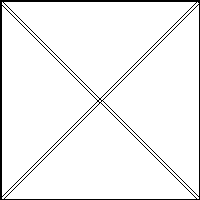 (a)(b)Title 1Title 2Title 3entry 1datadataentry 2datadata 1(1)